ПЛАН ОТКРЫТОГО УРОКА ПО ИЗОна тему:Древние соборы 4  КЛАССВыполнила:учитель ИЗОЗарицкая М.М.МОУ СОШ №2 г.Дигорыг.Дигора 2012г. План открытого урокаПлан открытого урока на тему: «Древние соборы»Цели урока: познакомить учащихся с историей создания древних соборов; дать представление об особенностях соборов Москвы и архитектурных памятников родного края; приобщение к мировой и отечественной культуре и освоение сокровищницы изобразительного искусства народных, национальных традиций, осетинского национального творчества;  показать духовные и нравственные ценности памятников искусства для установления связи прошлого с настоящим и грядущим; развить навыки конструирования из бумаги, работы с графическими материалами; осуществлять межпредметные связи (живопись, музыка, литература)Задачи урока: Образовательная: вооружить учащихся системой знаний, умений и навыков Воспитательная: формировать у учащихся научное мировоззрение, нравственные качественные Развивающая: развивать познавательный интерес у обучающихся, творческие способности, волю, эмоции, познавательные способности: речь, память, внимание, воображение, восприятие.Оборудование для учащихся: гуашь, кисти, цветная бумага, картон, ножницы, клей.Оборудование для учителя: методические таблицы, репродукции, презентация на тему «Древние соборы» -использование интерактивной доски.Зрительный ряд: репродукции  А.М. Васнецова  «Московский Кремль. Соборы »; фотографии Успенского, Благовещенского, Архангельского соборов Московского Кремля и фотография колокольни Ивана Великого. Ход урока                        Помни о Красоте, не изгоняй ее облика                      из жизни, зови действен и других к этой       трапезе радости; зови на мирное, необъят-                          ное поле труда Н.К.РерихОрганизационный момент.Ох, красна Москва церкви,Расписными теремами,В ней звонят колоколаИ сверкают купола.Беседа по теме урока.     Церкви имели в Древней Руси не только культовое, но и большое общественное значение. Церковные здания возводились из дерева, камня и кирпича. Кубическая форма церковного здания сложилавь в русской архитектуре еще на самой ранней стадии ее развития в X-XI веках. Над этим сооружениями работали мастера-зодчие.     Что же представляют собой древнерусские храмы ? Каждый из них имеет простую форму, близкую к кубу. Завершением служит купольные главы. Число их может быть различно: одна глава – в честь Иисуса Христа и три главы – в честь Святой Троицы, пять – в честь Иисуса Христа и четырех евангелистов, а семь – число церковных таинств.    Храм – здание, в котором происходят религиозные обряды. В каждой стране храм имеет свое наименование : в России, в Западной Европе – церковь, костел, кирха, в Средней Азии – мечеть.     Храм – это модель Вселенной, ориентированная по сторонам света.     Собор – крупный храм, где богослужение совершает священнослужитель высокого сана.      Колокольня – сооружение для подвески колоколов, стоящее отдельно от храма или являющееся его частью. Колокольни часто имели значение дозорных башен, а также высотных композиционных центров в ансамблях кремлей, монастырей и т.д. (например, колокольня Ивана Великого в Московского Кремле).Учитель демонстрирует репродукцию картины А.М.Васнецова «Московский Кремль. Соборы» и фотографии Успенского, Благовещенского, Архангельского соборов и колокольни Ивана Великого на интерактивной доске.      Храм – памятник величия и печали. Древние камни, накладные рельефные украшения, проросшая травой земля, сам воздух окрестности, все окружающее пространство насыщены гармонией природы и творения рук человеческих, духом истории.Взметнув старинные крестыНад куполами, словно руки,Она взирает с высотыНа красоту, ровняя звуки.Как будто бы по лону водОна и в праздники, и в будниПрекрасным лебедем плыветНавстречу восхищенным людям.Худое слово с языкаЗдесь не слетит. Светлеют лица,И тянется ко лбу рука,Чтоб за друга помолиться.М.ПросянниковСамостоятельная работа учащихся.Задание.  Конструирование древнерусской церкви и древнерусской колокольни.Удивительно простаНовых зданий высота.Этажи растут до неба,Это просто красота.Много в городе домов,Скверов, парков и садов.Но прекрасней в мире нетСвета русских куполов!Этапы работы конструирования макета древнерусской церкви и древнерусской колокольни.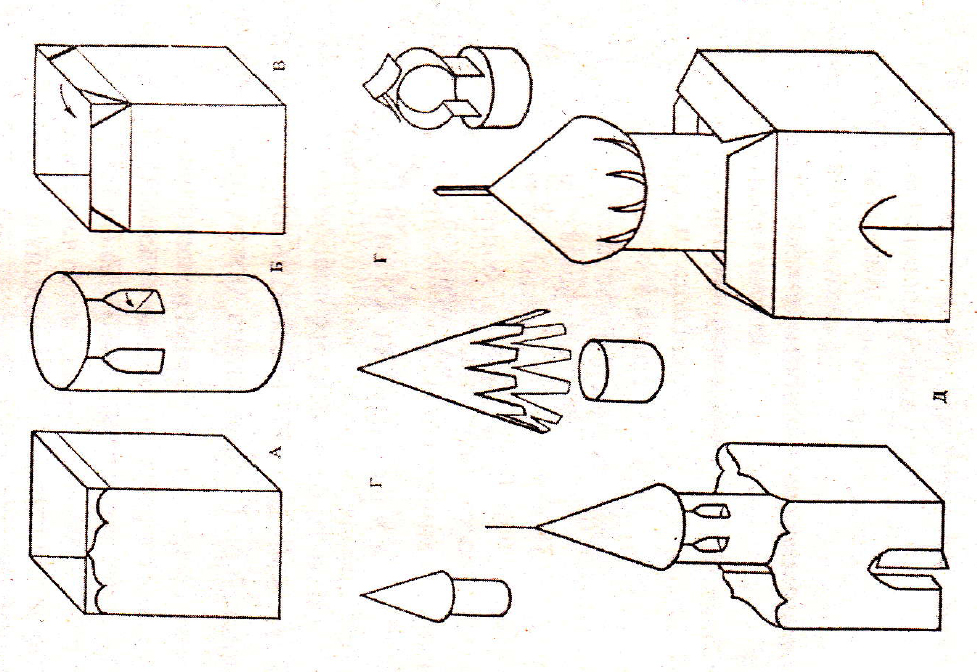 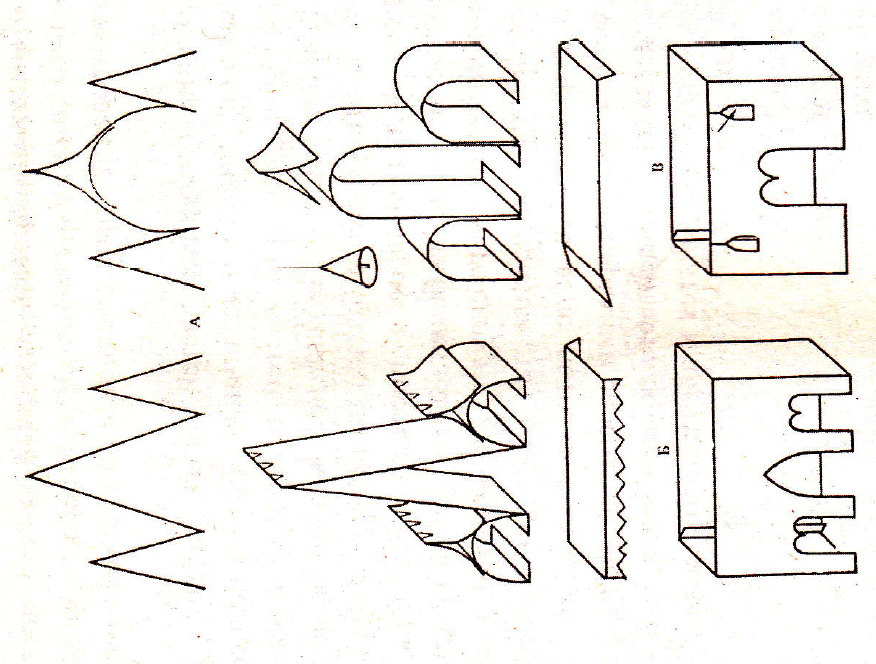 V.Итог урока.Экспресс-выствка работ.Анализ и оценка.Уборка рабочих мест.Московский Кремль. Соборы.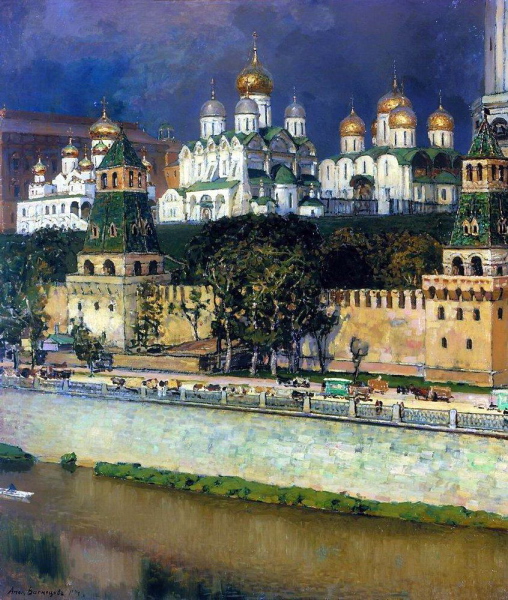 А.М.ВаснецовМосковский Кремль.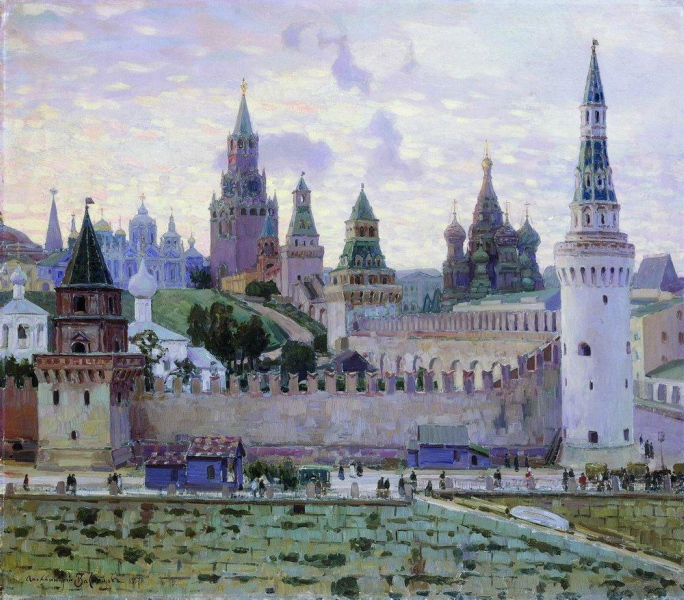      А.М.ВаснецовВид на Успенский собор, колокольню и Трапезную палату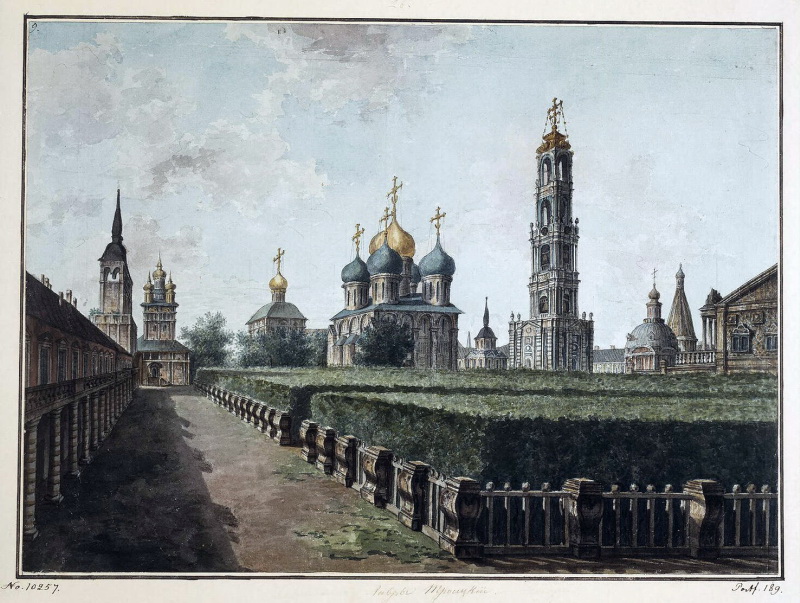 Федор  АлексеевБлаговещенский Собор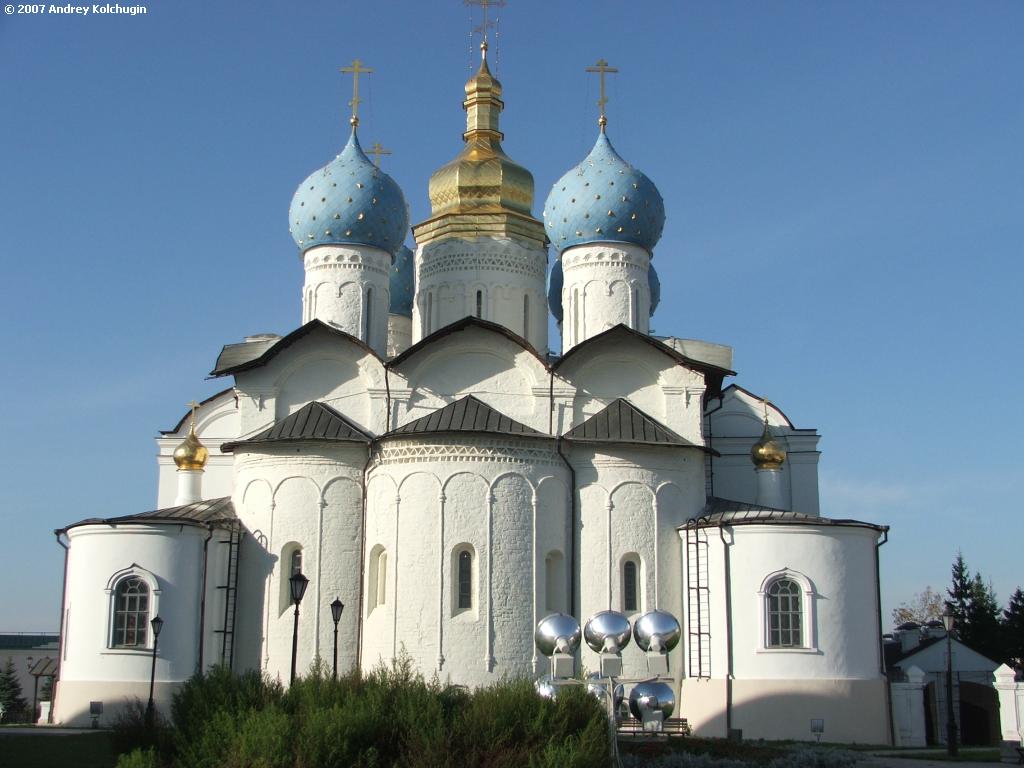 г.МоскваАрхангельский собор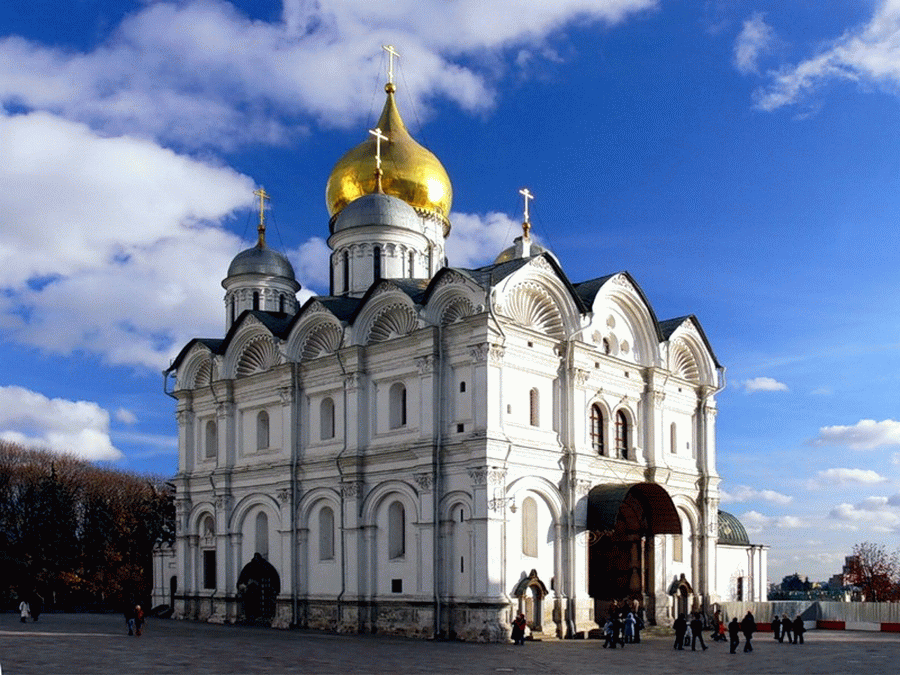 г.МоскваКолокольня Ивана Великого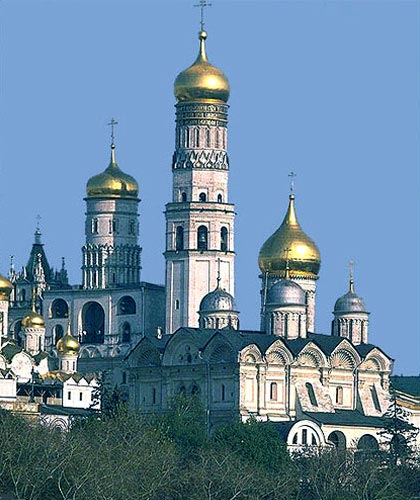 г.МоскваСвято-Георгиевский кафедральный собор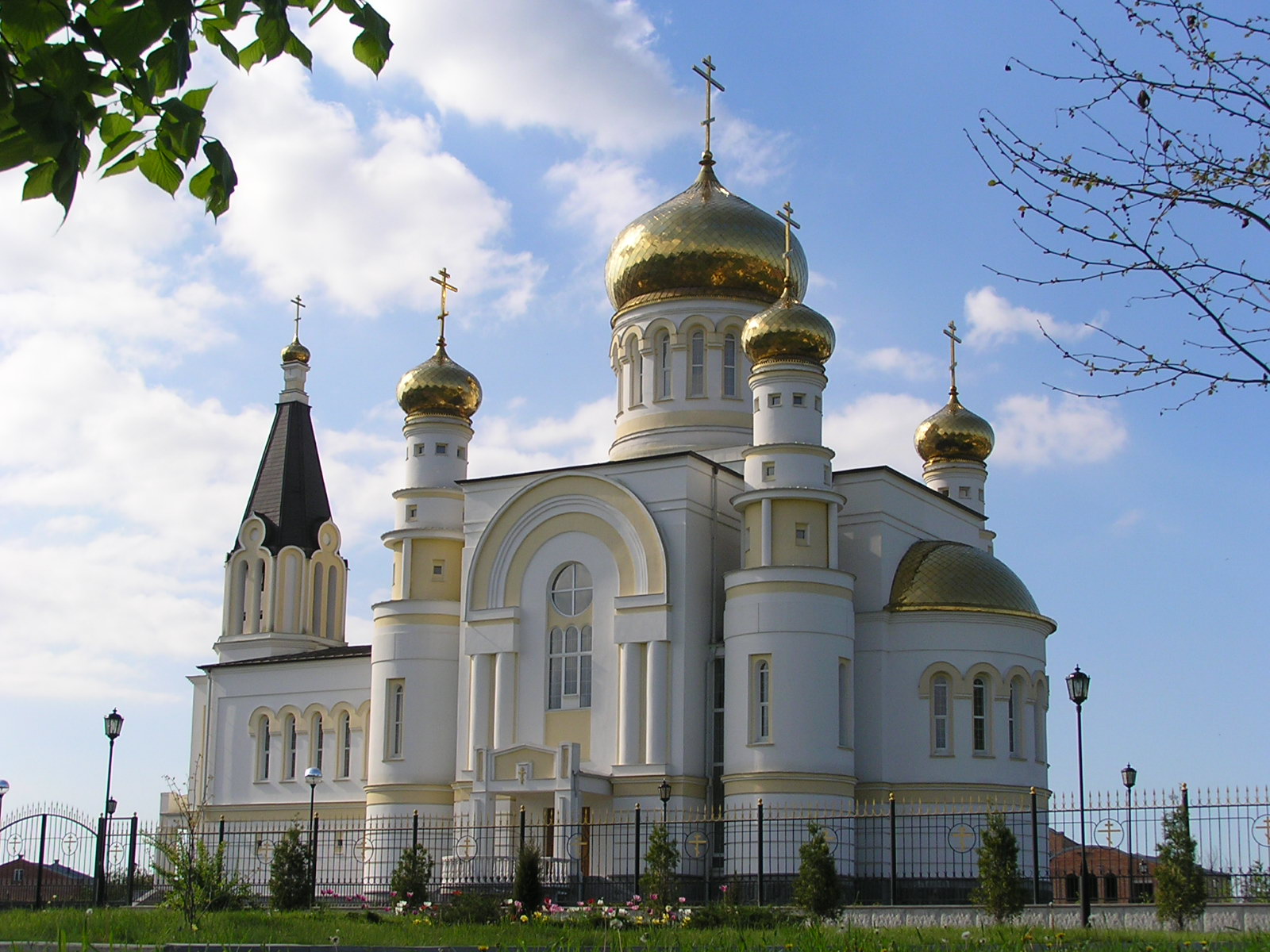 г. ВладикавказСобор Михаила Архангела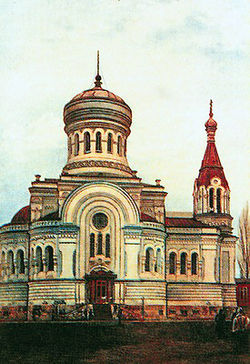 г. Владикавказ